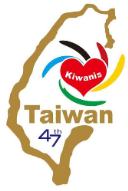 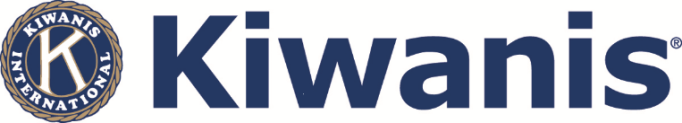 同濟辯士成長營宗   旨：提供同濟會員口才培訓，學習表達能力及儀態與聲調，藉             由認識辯論啟發會友收集資訊及臨場機智反應的辯駁技巧，可幫助事業談判成功.以理服人。 日   期：2020/12/12 (星期六)   AM 9:00 ~ PM 17:00地   點：東海大學 - 茂榜廳 ( 省政研究大樓 )課程內容：1. 認識辯論    2. 論點與論證    3. 邏輯與推論    4. 質詢與答辯    5. 辯論與生活   報名費：800/人 (含午餐盒、點心盒)敘獎辦法：分會報名 一人10分報名日期：2020/11/30 (星期一) 前，由各區統一報名。~  報    名    表  ~          ★匯款方式: 第一銀行(南台中分行)-銀行代號:007            帳號：402-50-338121 戶名:黃淑貞★報名方式：報名表與匯款單 傳真：04-23367396              或MAIL：f0923836318@gmail.com            完成後請通知中C區口語表達推展主任：洪瑩芳0923-836318分會別：        聯絡人：          職稱：          電話：      分會別：        聯絡人：          職稱：          電話：      分會別：        聯絡人：          職稱：          電話：      分會別：        聯絡人：          職稱：          電話：      分會別：        聯絡人：          職稱：          電話：      分會別：        聯絡人：          職稱：          電話：      姓    名電   話費 用姓    名電   話費 用□已繳□已繳□已繳□已繳□已繳□已繳□已繳□已繳□已繳□已繳